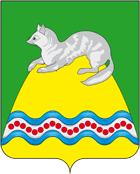 АДМИНИСТРАЦИЯ КРУТОГОРОВСКОГО СЕЛЬСКОГО ПОСЕЛЕНИЯ СОБОЛЕВСКОГО МУНИЦИПАЛЬНОГО РАЙОНА КАМЧАТСКОГО КРАЯ __________________________________________________________________РАСПОРЯЖЕНИЕАДМИНИСТРАЦИИ  КРУТОГОРОВСКОГО СЕЛЬСКОГО ПОСЕЛЕНИЯ«24 »  октября  2014  № 119п. Крутогоровский Об организации контроля  по  обеспечению  бесперебойной работы систем жизнеобеспечения в период с 01.11.14 по 04.11.14года      Для  осуществления организации контроля по  обеспечении  безаварийной работы систем жизнеобеспечения в период  с 01.11.14 по 04.11.14    1.  Назначить ответственными дежурными с 01 ноября  по 04 ноября 2014 года  должностных лиц администрации  Крутогоровского сельского поселения, согласно приложению №1.     2.Ответственным дежурным  администрации Крутогоровского сельского поселения постоянно владеть информацией по обстановке на территории Крутогоровского сельского поселения и предоставлять    информацию о  работе систем жизнеобеспечения ежедневно к 10.00 и 16.00 часам с 01 ноября    по 04 ноября   2014 года  (по форме )  в Министерство жилищно–коммунального хозяйства и энергетики Камчатского края  по факсу: 42-01-42; 42-09-25 или по адресу электронной почте: BelchevaAB@kamgov.ru.     3. Обязать ответственных дежурных  предоставлять    информацию о  работе систем жизнеобеспечения ежедневно к 9.30 и 15.30 часам с 01 ноября  по 04 ноября   2014 года (по форме)  в Единую дежурно диспетчерскую службу   (ЕДДС)  Соболевского муниципального района по телефону: 32 –0 -33.   Информацию о чрезвычайных ситуациях предоставлять незамедлительно .  4.Контроль по исполнению данного распоряжения оставляю за собой. И.О.Главы Крутогоровского сельского поселения                                                             А.Н.Федько                              Приложение №1                                                                                       к распоряжению администрации                                                                                       Крутогоровского сельского поселенияот 24.10 .2014 № 119График дежурств ответственных лиц администрации Крутогоровского сельского  поселения в период   с   01 ноября  по 04 ноября   2014 годаФ.И.О. ДатаКонтактный телефонМерджанова Л.Л.01.11.1489140267396Казарезова Г.А.02.11.1489619679413Овчаренко Н.В.03.11.1489140268436Федько А.Н.04.11.1489622900296